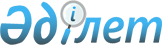 О внесении изменений в решение маслихата района Шал акына Северо-Казахстанской области от 29 декабря 2023 года № 13/18 "Об утверждении бюджета Семипольского сельского округа района Шал акына на 2024-2026 годы"Решение маслихата района Шал акына Северо-Казахстанской области от 4 марта 2024 года № 15/10
      Маслихат района Шал акына Северо-Казахстанской области РЕШИЛ:
      1. Внести в решение маслихата района Шал акына Северо-Казахстанской области от 29 декабря 2023 года № 13/18 "Об утверждении бюджета Семипольского сельского округа района Шал акына на 2024-2026 годы" следующие изменения:
      пункт 1 изложить в новой редакции:
      "1. Утвердить бюджет Семипольского сельского округа района Шал акына на 2024-2026 годы согласно приложениям 1, 2, 3 соответственно, в том числе на 2024 год в следующих объемах:
      1) доходы – 132 100 тысяч тенге:
      налоговые поступления – 4 120 тысяч тенге;
      неналоговые поступления – 0 тысяч тенге;
      поступления от продажи основного капитала – 0 тысяч тенге;
      поступления трансфертов – 127 980 тысяч тенге;
      2) затраты – 134 877,9 тысяч тенге;
      3) чистое бюджетное кредитование – 0 тысяч тенге:
      бюджетные кредиты – 0 тысяч тенге;
      погашение бюджетных кредитов – 0 тысяч тенге;
      4) сальдо по операциям с финансовыми активами – 0 тысяч тенге:
      приобретение финансовых активов – 0 тысяч тенге;
      поступления от продажи финансовых активов государства – 0 тысяч тенге;
      5) дефицит (профицит) бюджета – - 2 777,9 тысяч тенге;
      6) финансирование дефицита (использование профицита) бюджета – 2 777,9 тысяч тенге:
      поступление займов – 0 тысяч тенге;
      погашение займов – 0 тысяч тенге;
      используемые остатки бюджетных средств – 2 777,9 тысяч тенге.";
      приложение 1 к указанному решению изложить в новой редакции согласно приложению к настоящему решению.
      2. Настоящее решение вводится в действие с 1 января 2024 года. Бюджет Семипольского сельского округа района Шал акына на 2024 год
					© 2012. РГП на ПХВ «Институт законодательства и правовой информации Республики Казахстан» Министерства юстиции Республики Казахстан
				
      Председатель маслихата района Шал акына Северо-Казахстанской области 

К. Жангужинов
Приложение к решению маслихата района Шал акынаСеверо-Казахстанской областиот 4 марта 2024 года № 15/10Приложение 1к решению маслихата района Шал акынаСеверо-Казахстанской областиот 29 декабря 2023 года № 13/18
Категория
Класс
Класс
Подкласс
Наименование
Сумма, тысяч тенге
1
2
2
3
4
5
1) Доходы:
132 100
1
Налоговые поступления
4 120
01
01
Подоходный налог
322
2
Индивидуальный подоходный налог
322
04
04
Налоги на собственность
3 798
1
Налоги на имущество
133
3
Земельный налог
152
4
Налог на транспортные средства
1 793
5
Единый земельный налог
1 720
4
Поступления трансфертов
127 980 
02
02
Трансферты из вышестоящих органов государственного управления
127 980
3
Трансферты из районного (города областного значения) бюджета
127 980
Функциональная группа
Функциональная группа
Функциональная группа
Функциональная группа
Наименование
Сумма, тысяч тенге
Функциональная подгруппа
Функциональная подгруппа
Функциональная подгруппа
Наименование
Сумма, тысяч тенге
Администратор бюджетных программ
Администратор бюджетных программ
Наименование
Сумма, тысяч тенге
Программа
Наименование
Сумма, тысяч тенге
2) Затраты:
134 877,9
01
Государственные услуги общего характера
27 400
1
Представительные, исполнительные и другие органы, выполняющие общие функции государственного управления
27 400
124
Аппарат акима города районного значения, села, поселка, сельского округа
27 400
001
Услуги по обеспечению деятельности акима города районного значения села, поселка, сельского округа
27 400
07
Жилищно-коммунальное хозяйство
2 000
3
Благоустройство населенных пунктов
2 000
124
Аппарат акима города районного значения, села, поселка, сельского округа
2 000
008
Освещение улиц в населенных пунктах
2 000
12
Транспорт и коммуникации
1 910 
1
Автомобильный транспорт
1 910 
124
Аппарат акима города районного значения, села, поселка, сельского округа
1 910 
013
Обеспечение функционирования автомобильных дорог в городах районного значения, селах, поселках, сельских округах
1 910 
13
Прочие
103 565
9
Прочие
103 565
124
Аппарат акима города районного значения, села, поселка, сельского округа
103 565
040
Реализация мероприятий для решения вопросов обустройства населенных пунктов в реализацию мер по содействию экономическому развитию регионов в рамках Государственной программы развития регионов до 2025 года
3 565
057
Реализация мероприятий по социальной и инженерной инфраструктуре в сельских населенных пунктах в рамках проекта "Ауыл-Ел бесігі"
100 000
15
Трансферты
2,9
1
Трансферты
2,9
124
Аппарат акима города районного значения, села, поселка, сельского округа
2,9
048
Возврат неиспользованных (недоиспользованных) целевых трансфертов
2,9
3) Чистое бюджетное кредитование
0
Бюджетные кредиты
0
Погашение бюджетных кредитов
0
4) Сальдо по операциям с финансовыми активами
0
Приобретение финансовых активов
0
Поступления от продажи финансовых активов государства
0
5) Дефицит (профицит) бюджета
-2 777,9
6) Финансирование дефицита (использование профицита) бюджета
2 777,9
Поступления займов
0
Погашение займов
0
Категория
Класс
Подкласс
Подкласс
Наименование
Сумма, тысяч тенге
1
2
3
3
4
5
8
Используемые остатки бюджетных средств
2 777,9
01
Остатки бюджетных средств
2 777,9
1 
1 
Свободные остатки бюджетных средств
2 777,9